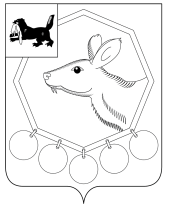                                          РОССИЙСКАЯ ФЕДЕРАЦИЯ                                            ИРКУТСКАЯ ОБЛАСТЬ     КОНТРОЛЬНО-СЧЕТНАЯ ПАЛАТА МУНИЦИПАЛЬНОГО ОБРАЗОВАНИЯ «БАЯНДАЕВСКИЙ РАЙОН»«27»  марта  2014 г.                                                                                                          № 11                           УТВЕРЖДАЮПредседательКонтрольно-счетной палатыДамбуев Ю.Ф.«27» марта 2014 г.ОТЧЕТО РЕЗУЛЬТАТАХ КОНТРОЛЬНОГО МЕРОПРИЯТИЯ         «Проверка законного и результативного (эффективного и экономного) использования средств, выделенных на реализацию мероприятий перечня проектов народных инициатив за 2013 год»   (наименование контрольного мероприятия)1.Основание для проведения контрольного мероприятия: План работы прокуратуры Баяндаевского района на 2014 год, поручение прокуратуры Баяндаевского района о выделении специалиста для проведения проверки от 16.01.2014 №7-19.2.Предмет контрольного мероприятия: Бюджетные средства выделенные на реализацию мероприятий перечня проектов народных инициатив за 2013 год.3. Объект (объекты) контрольного мероприятия: администрация муниципального образования «Баяндай».4. Срок проведения контрольного мероприятия: 20.01.2014 – 27.03.2014г.5. Цель контрольного мероприятия: Проверка соблюдения законодательства при использовании средств областного и местных бюджетов. 6. Проверяемый период деятельности: 2013 год. 7. Краткая  характеристика  проверяемой  сферы  формирования  и использования муниципальных средств и деятельности объектов проверки:    Полное наименование: Администрация муниципального образования «Баяндай». Краткое наименование: Администрация МО «Баяндай».Юридический адрес: 669120, Иркутская область, Баяндаевский район, с. Баяндай, ул. Некунде, №80Почтовый адрес: 669120, Иркутская область, Баяндаевский район, с. Баяндай, ул. Гагарина, №41Администрация МО «Баяндай» имеет следующие реквизиты: ИНН 8502003176 КПП 850201001, ОГРН 1068506001112.Проверка проведена с ведома главы администрации МО «Баяндай» Борхонова Андрея Анатольевича.В проверяемом периоде у администрации поселения имелся лицевой счет №04343014340  в Управлении Федерального Казначейства по Иркутской области для учета средств муниципального бюджета.   8. По результатам контрольного мероприятия установлено следующее:  Законом Иркутской области от 11.12.2012 №139-оз «Об областном бюджете на 2013 год и на плановый период 2014 и 2015 годов» (далее – Закон №139-оз) муниципальному образованию «Баяндай» (далее МО «Баяндай») предусмотрены бюджетные ассигнования в ведомственной структуре расходов областного бюджета на 2013 год по коду бюджетной классификации: главе 831,  разделу 14 «Межбюджетные трансферты общего характера бюджетам субъектов Российской Федерации и муниципальных образований», подразделу 03 «Прочие межбюджетные трансферты общего характера», целевой статье 593 00 00 «Реализация мероприятий перечня проектов народных инициатив», виду расходов  «Субсидии, за исключением субсидий на софинансирование объектов капитального строительства государственной собственности и муниципальной собственности» в сумме 1319,4 тыс. руб.     Постановлением Правительства Иркутской области от 14.05.2013 N 186-пп  утвержден порядок предоставления в 2013 году из областного бюджета бюджетам городских округов, муниципальных районов и поселений Иркутской области субсидий в целях софинансирования расходов, связанных с реализацией мероприятий перечня проектов народных инициатив (далее – Постановление 186-пп).      По реализации мероприятий перечня проектов народных инициатив в 2013 году согласно протокола собрания граждан в с. Баяндай от 08.05.2013 определены следующие проекты:- приобретение 2-х пианино – 250000 руб.;- приобретение микроавтобуса УАЗ – 505000 руб.;- приобретение детской спортивной игровой площадки – 534842 руб.;- приобретение материалов и оборудования  для ремонта муниципальной бани – 99000 руб.Министерством экономического развития уведомлением об изменении бюджетных назначений от 06.05.2013г. №7011 до получателя бюджетных средств - МО «Баяндай» доведены бюджетные ассигнования в сумме 1319,4 тыс. руб.В соответствии с частью 1 и 2 статьи 86 Бюджетного кодекса РФ был принят муниципальный правовой акт определяющий расходные обязательства по реализации мероприятий перечня проектов народных инициатив в 2013 году в муниципальном образовании «Баяндай» - решение Думы МО «Баяндай №3 от 23.09.2013г. «Об утверждении перечня проектов народных инициатив». Однако в реестре расходных обязательств решение Думы МО «Баяндай №3 от 23.09.2013г. «Об утверждении перечня проектов народных инициатив» не указано, таким образом оценка объемов бюджетных ассигнований для исполнения включенных в реестр расходных обязательств, была произведена путем увеличения общей суммы по соответствующим разделам и подразделам бюджетной классификации.Решением Думы МО «Баяндай» от 17.06.2013 №4/3  «О внесении изменений и дополнений в Решение Думы №8 «О бюджете на 2013 год и на плановый период 2014 и 2015 годов» предусмотрено поступление по коду доходов бюджетной классификации 2 02 02999 10 0000 151 «Прочие субсидии бюджетам поселений» (с учетом средств на реализацию проектов народных инициатив) на сумму 4752,4 тыс. руб. и распределение бюджетных ассигнований в том числе по реализации проектов народных инициатив по коду функциональной статьи расходов бюджетной классификации:- (РП) 0104 «Функционирование местных администраций», (ЦСР) 0020400 «Центральный аппарат», виду расходов (ВР) 500 «Мероприятия по народной инициативе» на 755,0 тыс. руб.;- (РП) 0502 «Коммунальное хозяйство», (ЦСР) 3510500 «Коммунальное хозяйство», виду расходов (ВР) 500 «Мероприятия по народной инициативе» в сумме 99 тыс. руб. -  (РП) 0503 «Благоустройство», (ЦСР) 6000500 «Благоустройство», виду расходов (ВР) 500 «Выполнение функций местного самоуправления» в сумме 217,0 тыс. руб. в числе которых предусмотрены расходы на реализацию мероприятий по народной инициативе; - (РП) 0503 «Благоустройство», (ЦСР) 6000500 «Благоустройство», виду расходов (ВР) 500 «Мероприятия по народной инициативе» в сумме 465,4   тыс. руб. В соглашении, заключенном между министерством экономического развития Иркутской области (далее – Министерство экономического развития) и администрацией МО «Баяндай» от 15.07.2013г. №62-57-681/3-5 (далее – Соглашение №62-57-681/3-5) о предоставлении в 2013 году из областного бюджета бюджетам городских округов, муниципальных районов и поселений Иркутской области субсидий в целях софинансирования расходов, связанных с реализацией мероприятий перечня проектов народных инициатив, определен следующий перечень проектов: - приобретение 2-х пианино для творческих коллективов муниципального образования «Баяндай» на сумму 250000 руб.;- приобретение микроавтобуса УАЗ для муниципальных нужд (выездов на культурно-спортивные мероприятия) на сумму 505000 руб.;- приобретение детской спортивной игровой площадки для расположения по адресу: с. Баяндай, ул. Полевая, 7а на сумму 534842 руб.- приобретение материалов и оборудования (трубы, насосы, электроды, отрезные круги, электрооборудование и т.д.) для ремонта муниципальной бани, расположенной по адресу с. Баяндай, пер. Коммунальный, 2 на сумму 99000 руб.В муниципальном образовании «Баяндай» имелась потребность в реализации проектов народных инициатив на 2013 год.Объекты на которые решением схода граждан было определено использовать средства по реализации мероприятий перечня проектов народных инициатив на 2013 год состоят в реестре муниципальной собственности поселения.Финансирование Субсидии в 2013 году из областного бюджета осуществлено в полном объеме платежным поручением от 12.09.2013г. №194 на сумму 1319,4 тыс. руб. Софинансирование за счет средств местного бюджета было произведено платежным поручением №5727136 от 04.09.2013г. на 69442 руб. Условия софинансирования, установленные п. 8 Порядка утвержденных Постановлением №186-пп, соблюдены (69442 руб. или не менее 5 процентов). В результате были произведены следующие приобретения: - два пианино BERGMAN YB 121 на 247800 руб. приобретено у ООО Фирма «Октет» согласно муниципального контракта №7 от 06.11.2013г., счета на оплату №311 от 10.11.2013г. на 247800 руб., счет-фактура №320 от 10.11.2013г. на 247800 руб., товарной накладной №320 от 10.11.2013г. на 247800 руб. оплачено платежным поручением № 6281352 от 28.11.2013г. на 247800 руб.;- автомобиль УАЗ-220695-410 в ЗАО «БайкалГАЗсервис» стоимостью 505000 руб. согласно муниципального контракта №5 на поставку автомобиля для нужд муниципального образования «Баяндай» от 01.10.2013г., акта приема-передачи автомобиля от 11.10.2013г., счета на оплату №И_УАЗ00629 от 01.10.2013г. на 505000 руб., товарной накладной №И_УАЗ00789 от 01.10.2013г. на 505000 руб. оплачено платежным поручением №5951747 от 08.10.2013 на 505000 руб.;- детская площадка в составе: игровой комплекс, качели двойные с гибкой подвеской, карусель, качели балансирующие, спортивный комплекс, пирамида, ворота мини-футбольные с баскетбольным щитом – 2 шт., качалка на пружине у ООО «ЮМАГС» согласно муниципального контракта №4 от 12.08.2013г. на 534842 руб., акта выполненных работ от 13.11.2013г., счета-фактуры №00000463 от 03.10.2013г. на 534842 руб., товарной накладной №436 от 03.10.2013г. на 534842 руб. оплачено платежными поручениями: №5727136 от 04.09.2013г. на 69442 руб., №6238787 от 22.11.2013г. на 465400 руб.;- труба ВГП Ду 40*3,2 - массой 0,144 т. на 4867,20 руб., труба ГОСТ 8732-78 57*4,0 мм - массой 0,169 т. на 8872,50 руб., труба ГОСТ 8734-75 ф108*5,0 ст20 - массой 0,132 т. на 6930 руб., кран шаровый «ГАЛЛОП» лат. М-м Ду 40 – 8 шт. на 3390,40 руб., сгон Ду 40 - 8 упак. на 229,60 руб., контрагайка чугунная Ду 40 - 16 шт. на 523,20 руб., отвод стальной Ду 45(40)*3*90 - 20 шт. на 1094 руб., кран шаровый «ГАЛЛОП» лат. м-м Ду 32 – 4 шт. на 1544,80 руб., сгон стальной Ду 32 - 4 шт. на 102,80 руб., контрагайка чугунная Ду 32 – 8 шт. на 99,20 руб., электроды МР-ЗС 4 мм - массой 0,025 на 1700 руб., круг отрезной 22*230*2,5 – 25 шт. на 1250 руб., круг отрезной 22*230*6,0 – 1 шт., муфта прямая чугунная Ду 40 – 8 шт. на 338,40 руб., муфта прямая чугунная Ду 32 – 4 шт. на 153,60 руб., кран шаровый «ГАЛЛОП» лат. Ду 25 – 6 шт. на 1693,80 руб., лист 5,0*1500*6000 мм ст 3 – массой 0,37 т. на 9990,00 руб., задвижка 30Ч6бр Ду 50 Ру 10 – 2 шт. на 2960 руб., 1-50-10 фланец стальной приварной – 4шт. на 939,20 руб., паронитовая прокладка Ду 50 Ру 10-40 – 4 шт. на 72,48 руб. итого на 46811,18 руб. в ООО «Металлон» согласно счета-фактуры №0000563 от 08.11.2013г. на 46811,18 руб., товарной накладной №461 от 08.11.2013г. на 46811,18 руб. и кран шаровый «ГАЛЛОП» лат. м-м Ду 50 – 2шт. на 1975 руб. сгон стальной Ду50 5 упаковок, на 361,70 руб., контрагайка чугунная Ду 50 – 2шт., грязевик вертикальный Le 50 He 16 – 1 шт. на 2487,60 руб., лента фум. кат. 19мм*0,2мм*15м - 1 шт., фильтр сетчатый фл. Ду50 Ру16 – 1 шт. на 1823 руб., итого на 6786,98 руб. в ООО «Металлон» согласно счета №400 от 12.11.2013г. на 6786,98 руб., счета-фактуры №0000576 от 27.11.2013 на 6786,98 руб., товарной накладной №480 от 27.11.2013г. 6786,98 руб.  оплачено платежными поручениями: №6131242 от 06.11.2013г. на 48753,68 руб. и №6172873 от 13.11.2013г. на 4844,48 руб.;- насос PH 042 Е циркуляционный Ю.Корея – 1 шт. на 3160 руб., грязевик 1 ¼" (32) (САНТИМ) – 1 шт. на 370 руб., ТЭН секция эл. нагревателей СЭВ-09 кВт – 1 шт. на 640 руб., греющий кабель PGE-02 – 3 шт. на 6210 руб. итого на 10380 руб. в ООО «ТеплоТЭН» согласно счета №622 от 27.11.2013г. на 10380 руб., счета – фактуры №4867 от 03.12.2013г. на 10010 руб., товарной накладной №5586 от 03.12.2013г. на 10010 руб., счета-фактуры №4868 от 03.12.2013г. на 370 руб., товарной накладной №5587 от 03.12.2013г. на 370 руб. оплачено платежным поручением №6281357 от 28.11.2013г. на 10380 руб.;- насос РН 123 Е циркуляционный Ю. Корея на 6690 руб. в ООО «ТеплоТЭН» согласно счета №5476 от 29.10.2013г. на 6690 руб., счета-фактуры №4383 от  08.11.2013г. на 6690 руб., товарной накладной №5002 от 08.11.2013г. на 6690 руб. оплачено платежным поручением №6131243 от 06.11.2013г. на 6690 руб.;- доска вагонка 14*86*4,0 - 19,092 квадр. метров на 4650 руб. у ИП Прокопьева Игоря Николаевича согласно счета №1 от 27.11.2013г. на 4650 руб., счета-фактуры №31 от 02.12.2013г. на 4650 руб., товарной накладной №38 от 02.12.2013г. на 4650 руб. оплачено платежным поручением №6281359 от 28.11.2013г. на 4650 руб. - пиломатериал обрезной хвойных пород – 1 куб. м. на 4510 руб. у ИП Колгановой Ольги Витальевны согласно счёта на оплату №28 от 28.11.2013г. на 4510 руб., счета-фактуры №38 от 28.11.2013г. на 4510 руб., товарной накладной №40 оплачено платежными поручениями: №6281358 от 28.11.2013г. на 4505,22 руб., №6281360 от 28.11.2013г. 4,78 руб.;- СИЗ-4 желтый КВТ (Упаковка 100 шт.) – 1 упак. на 247 руб., Авт. выкл. ВА47-29 1Р 32А х-ка С ИЭК – 5 шт. на 204,73 руб., держатель г/трубы CF20 (100 шт.) – 300 шт. на 655,50 руб., кабель ВВГ 3*1,5 черн. (Главный запас) – 100 м. на 2004,50 руб., кабель ВВГ 3*2,5 черный (Главный запас) – 100 м. на 3182,50 руб., Щит ЩРН-П-8 наруж. ИЭК – 1 шт. на 251,75 руб., коробка 67030 70*70 IP55 – 6 шт. на 148,20 руб., гофротруба 16мм – 100 м. на 655,50 руб., гофротруба 20 мм – 200 м на 1482 руб., гофротруба 25 мм (бухта 50 м) – 50 м. на 665 руб., свет-к НПП03-100 IP54 – 10шт. на 1852,50 руб., выкл. 1ОП А16-131-Пр – 3 шт. на 118,28 руб., розетка 2ОП евро РА 16-261-Пр – 2 шт.,  на 114 руб.,  авт. выкл. ВА 47-29 3Р 50А х-ка С ИЭК – 1 шт. на 153,9 руб.,  шина нулевая 6*9 14/2 ИЭК (ТДМ) – 1 шт. на 55,39 руб., кабель АВВГ 3*2,5 (Главный запас) – 100 м. на 769,50 руб., выкл. 2ОП А56-134-Пр – 2 шт. на 87,40 руб., кабель ВВГ 5*6 (главный запас) – 50м на 6222,50 руб., держатель г/трубы CF - 100шт. на 152 руб., розетка 1ОП евро РА 16-254-Пр – 3 шт. на 102,60 руб., шина нулевая ШНИ -6*9-14-С-С ИЭК (ТДМ) – 1шт. на 53,87 руб., итого на 19178,62 руб. в ООО «Промсвет» согласно счета на оплату 12252 от 22.10.2013г. на 19178,52 руб., счета-фактуры №26486 от 08.11.2013г. на 19178,62 руб., товарной накладной №27741 от 08.11.2013г. на 19178,62 руб. оплачено платежным поручением №6131244 от 06.11.2013г. на 19178,62 руб.Следует отметить, что администрацией МО «Баяндай» был произведен возврат остатков субсидий на реализацию перечня проектов народных инициатив 2013 года на счет Минфина Иркутской области, министерства экономического развития Иркутской области л/с 02342000010 в УФК по Иркутской области №40201810100000100006  платежным поручением №6342625 от 06.12.2013г. на 2200 руб.     При размещении заказов на поставки товаров, на оказание работ и услуг в ходе реализации проектов народных инициатив в муниципальном образовании  «Баяндай» нарушений п. 14 ст. 55 Федерального закона Российской Федерации от 21.07.2005 №94-ФЗ «О размещении заказов на поставки товаров, выполнение работ, оказание услуг для государственных и муниципальных нужд» не установлено. Администрацией МО «Баяндай» не были соблюдены требования п.3 ст. 18 Федерального закона от 21.07.2005 №94-ФЗ «О размещении заказов на поставки товаров, выполнение работ, оказание услуг для государственных и муниципальных нужд» в части направления в Управление федерального казначейства в трехдневный срок для размещения на официальном сайте сведений о заключении контракта, его изменении и исполнении. Расходы на реализацию мероприятий перечня проектов народных инициатив по на 2013 год в муниципальном образовании «Баяндай» были произведены по соответствующим кодам классификации операций сектора государственного управления. Приобретенные два пианино BERGMAN YB 121, автомобиль УАЗ-220695-410  поставлены на учет в качестве основных средств, о чем представлены инвентарные карточки.Детская площадка поставлена на учет в качестве основного средства и расположена на участке по адресу с. Баяндай, ул. Полевая, 7 А. Приобретенные материалы и оборудование для ремонта муниципальной бани использованы, о чем представлен акт использования оборудования, материалов от 23.12.2013г., неиспользованная часть оборудования в составе:  - авт. выкл. ВА47-29 1Р 32А х-ка С ИЭК – 5 шт. на 204,73 руб., - держатель г/трубы CF20 (100 шт.) – 300 шт. на 655,50 руб.,- кабель ВВГ 3*1,5 черн. (Главный запас) – 100 м. на 2004,50 руб., - кабель ВВГ 3*2,5 черный (Главный запас) – 100 м. на 3182,50 руб., - гофротруба 16мм – 80 м. 524,40 руб.,- гофротруба 20 мм – 200 м на 1482 руб., - гофротруба 25 мм (бухта 50 м) – 50 м. на 665 руб.,-  выкл. 1ОП А16-131-Пр – 3 шт. на 118,28 руб., - розетка 2ОП евро РА 16-261-Пр – 2 шт.,  на 114 руб., - авт. выкл. ВА 47-29 3Р 50А х-ка С ИЭК – 1 шт. на 153,9 руб., - шина нулевая 6*9 14/2 ИЭК (ТДМ) – 1 шт. на 55,39 руб., - кабель АВВГ 3*2,5 (Главный запас) – 100 м. 80 м. на 615,60 руб.,- выкл. 2ОП А56-134-Пр – 2 шт. на 87,40 руб., - кабель ВВГ 5*6 (главный запас) – 45 м. на 5600,25 руб.,- розетка 1ОП евро РА 16-254-Пр – 3 шт. на 102,60 руб., - шина нулевая ШНИ -6*9-14-С-С ИЭК (ТДМ) – 1шт. на 53,87 руб., - труба ВГП Ду 40*3,2 - массой 0,144 т. 0,040 на 1352 руб., - труба ГОСТ 8732-78 57*4,0 мм - массой 0,015 т. на 787,50 руб.,-  кран шаровый «ГАЛЛОП» лат. М-м Ду 40 – 2 шт. на 847,60 руб.,- сгон Ду 40 - 2 упак. на 57,40 руб.,- отвод стальной Ду 45(40)*3*90 - 2 шт. на 109,40 руб.- кран шаровый «ГАЛЛОП» лат. м-м Ду 32 –1 шт. на 386,2 руб.- сгон стальной Ду 32 - 2 шт. на 51,40 руб.-  муфта прямая чугунная Ду 40 – 4 шт. 169,20 руб.-  муфта прямая чугунная Ду 32 – 2 шт. на 76,80 руб.- лист 5,0*1500*6000 мм ст 3 – массой 0,37 т. на 9990,00 руб., - задвижка 30Ч6бр Ду 50 Ру 10 – 2 шт. на 2960 руб.,-  греющий кабель PGE-02 – 3 шт. на 6210 руб.,итого на сумму 38617,42 руб. переданы Стундис Т.О., о чем представлена накладная от 23.12.2013г. В ходе проверки главой администрации МО «Баяндай» была представлена объяснительная записка по факту оставшегося материала для ремонта муниципальной бани, в соответствии с которой ремонт муниципальной бани не завершен в полном объеме и оставшийся материал будет использован для дальнейшего ремонта муниципальной бани.    По приобретениям произведенным за счет средств по реализации мероприятий перечня проектов народных инициатив на 2013 год в муниципальном образовании «Баяндай» имеются необходимые первичные документы, а также имеется соответствующее отражение в регистрах бухгалтерского учета. Имущество приобретенное в ходе реализации проектов народных инициатив на 2013 год включено в реестр муниципальной собственности. 9. Выводы: Поставленные цели перечня проектов народных инициатив на 2013 год в муниципальном образовании «Баяндай» достигнуты, что свидетельствует об эффективном использовании бюджетных средств.В реестре расходных обязательств МО «Баяндай» на 2013 год не указан муниципальный правовой акт определяющий расходные обязательства по реализации мероприятий перечня проектов народных инициатив в 2013 году - решение Думы МО «Баяндай №3 от 23.09.2013г. «Об утверждении перечня проектов народных инициатив». Администрацией МО «Баяндай» не были соблюдены требования п. 3 ст. 18 Федерального закона от 21.07.2005 №94-ФЗ «О размещении заказов на поставки товаров, выполнение работ, оказание услуг для государственных и муниципальных нужд» в части направления в Управление федерального казначейства в трехдневный срок для размещения на официальном сайте сведений о заключении контракта, его изменении и исполнении. 10. Предложения: 1. Направить представление в адрес главы администрации МО «Баяндай» о соблюдении в дальнейшей деятельности действующего законодательства.11. Приложения:Перечень законов и иных нормативных правовых актов, исполнение которых проверено в ходе контрольного мероприятия:Бюджетный кодекс Российской Федерации.Федеральный закон от 06.10.2003 №131-ФЗ «Об общих принципах организации местного самоуправления». Постановление Правительства Иркутской области от 14.05.2013 N 186-пп  утвержден порядок предоставления в 2013 году из областного бюджета бюджетам городских округов, муниципальных районов и поселений Иркутской области субсидий в целях софинансирования расходов, связанных с реализацией мероприятий перечня проектов народных инициатив.Федеральный закон Российской Федерации от 21.07.2005 №94-ФЗ «О размещении заказов на поставки товаров, выполнение работ, оказание услуг для государственных и муниципальных нужд».Председатель КСП МО «Баяндаевский район»                                                        Дамбуев Ю.Ф.Инспектор                                                                                   Борхонов А.М.   